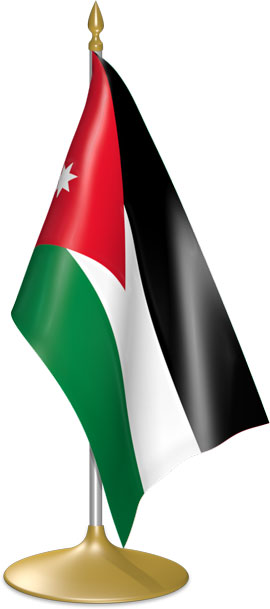 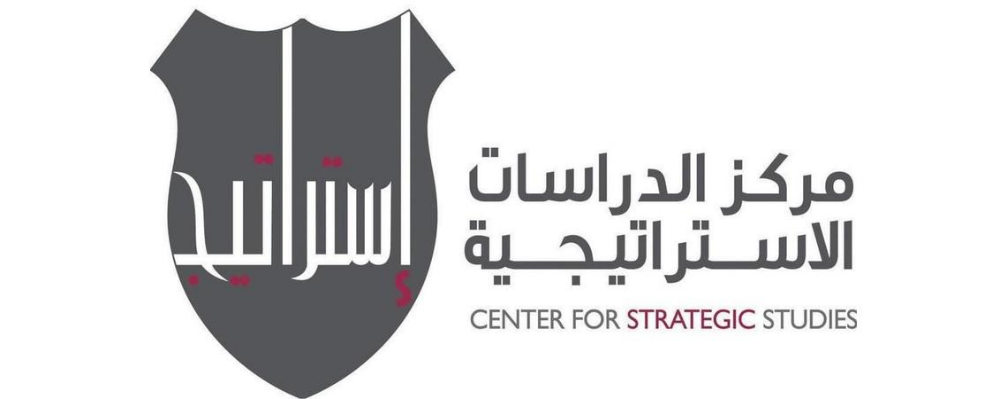 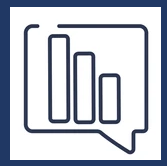 استطلاع للرأي العام:بعد مرور عامين على تشكيلها: رأي الأردنيين بحكومة الدكتور بشر الخصاونة لمزيد من المعلومات أو الاستفسار يُرجى الاتصال بمركز الدراسات الاستراتيجية على العنوان:دائرة استطلاعات الرأي والمسوح الميدانية - هاتف: 5300100 (6 962) - فاكس: 5355515 (6 962)البريد الالكتروني: w.alkhatib@jcss.org - css@jcss.orgيرجى العلم بأن الآراء الواردة في الاستطلاع تمثل وجهة نظر المستطلعين فقط، ولا تمثل بالضرورة وجهة نظر المركز، أو الجامعة الأردنية، أو العاملين فيهما. مقدمة استمراراً لنهج مركز الدراسات الاستراتيجية في دراسة آراء المواطنين وانطباعاتهم وتحليل اتجاهات الرأي العام الأردني، تم تنفيذ هذا الاستطلاع لحكومة الدكتور بشر الخصاونة بعد مرور عامين على تشكيلها؛ حيث تشكلت الحكومة بتاريخ 12/10/2020، وأجرى المركز استطلاع التشكيل خلال الفترة 13-19/10/2020، واستطلاع المائة يوم خلال الفترة 24-31/1/2021، واستطلاع المائتي يوم خلال الفترة 16-21/5/2021، واستطلاع العام في 26/10/2022، واستطلاع العام ونصف خلال الفتر 27/3-2/4/2022.تم تنفيذ هذا الاستطلاع في الفترة ما بين 2/10/2022-7/10/2022. وبلغ حجم العينة الوطنية 1200 شخصاً ممن تزيد أعمارهم عن 18 سنة، وبنسبة 50 % ذكوراً و50 % إناثاً، تم اختيارهم بشكل عشوائي من 150 موقعاً تغطي المملكة الأردنية الهاشمية كافة. وشارك في تنفيذ هذا الاستطلاع أربعة وستون باحثاً وباحثة ميدانياً ومكتبياً و12مشرفاً وكانت نسبة هامش الخطأ في العينة الوطنية (±2.5) عند مستوى ثقة (95.0%). كما ويستطلع هذا الاستطلاع توجهات المواطنين الأردنيين وتقييمهم لأداء الحكومة في مجموعة من المحاور الرئيسية بالإضافة الى تقييم قدراتها على تنفيذ المهام الواردة في كتاب التكليف السامي. فضلاً عن ذلك، فقد هدف الاستطلاع إلى التعرف على اتجاهات الرأي العام لكيفية اتجاه سير الأمور في الأردن، ولأهم المشكلات التي تواجه الأردن اليوم. وإلى التعرف على مواقف وآراء المواطنين حول الوضع الاقتصادي في الأردن، الثقة بمؤسسات الدولة، ومهددات الامن الوطني الاردني، والثقة المجتمعية والسعادة في الأردن.أبرز النتائجالحكومة: الثقة والأداء   33% من الأردنيين يثقون بحكومة الدكتور بشر الخصاونة بعد مرور عامين على تشكيلها مقارنة بـ 52% كانوا يثقون بها في استطلاع التشكيل في تشرين الأول 2020، مسجلة انخفاضاً مقداره 19 نقطة.33% من الأردنيين يعتقدون أن الحكومة كانت قادرة على تحمل مسؤوليات المرحلة الماضية مقارنة بـ 53% كانوا يعتقدون بذلك عند التشكيل، مسجلة انخفاضاً مقداره 20 نقطة.33% من الأردنيين يعتقدون ان رئيس الوزراء كان قادراً على تحمل مسؤولياته بعد مرور عامين، مقارنة بـ 56% كانوا يعتقدون بقدرته في استطلاع التشكيل في تشرين الأول 2020، مسجلاً انخفاضاً مقداره 23 نقطة.32% من الأردنيين يعتقدون أن الفريق الوزاري كان قادراً على تحمل مسؤولياته بعد مرور عامين، مقارنة بـ 53% كانوا يعتقدون بذلك عند استطلاع التشكيل في تشرين الأول 2020، مسجلا انخفاضاً مقداره 21 نقطة.   32% من الأردنيين يثقون برئيس الوزراء الدكتور بشر الخصاونة مقابل 68% لا يثقون.تراجع تفاؤل الأردنيين بالحكومة من 55% عند التشكيل الى 29% فقط بعد عامين على التشكيل، و(71%) من الأردنيين غير متفائلين بالحكومة.لم تنجح الحكومة في تنفيذ تسعة عشر بند من أصل اثنين وعشرين تم تكليف الحكومة في العمل عليها في كتاب التكليف السامي.11% فقط من الأردنيين يعتقدون أن الحكومة نجحت في توفير فرص عمل.نجحت الحكومة في ملفات: دعم الفلسطينيين (59%)، ودعم القوات المسلحة (56%) كمهام محددة في كتاب التكليف السامي، و(52%) فقط يعتقدون انها نجحت في: التركيز على السياحة وتحسين المنتج السياحي وتنويعه، وترسيخ مبدأ سيادة القانون (47%).ما الذي تغير: الخصاونة مقارنة بالرزاز والملقيوزارات تستوجب التعديليعتقد غالبية الأردنيين أن الوزارات التي يجب اجراء تعديل عليها هي: وزارة التعليم العالي والبحث العلمي والتربية والتعليم، ووزارة الصحة ووزارة العمل. سير اتجاه الأمور: إلى أين نحن ذاهبون؟ 80% من الاردنيين يعتقدون أن الامور في الأردن تسير في الاتجاه السلبي، وفقط (18%) يعتقدون انها تسير في الاتجاه الايجابي.تدهور الاوضاع الاقتصادية (35%)، وارتفاع الاسعار وغلاء المعيشة (24%)، ارتفاع معدلات البطالة (16%)، التخبط الحكومي في اتخاذ القرارات (6%)، وانتشار الفساد والواسطة والمحسوبية (6%) أبرز أسباب سير الأمور في الاتجاه السلبي.السياسات والإجراءات الاقتصادية الحكومية غالبية الأردنيين (85%) يرون أن السياسات والإجراءات الاقتصادية الحكومية فشلت في التخفيف من الأعباء الاقتصادية او الحد من ارتفاع الأسعار او تقليل نسب الفقر والبطالة. حيث أظهرت النتائج أنه فقط 23% من الأردنيين يعتقدون أن السياسات والإجراءات الاقتصادية الحكومية ساهمت في الحد من استخدام العمالة الوافدة، فيما يعتقد 21% انها ساهمت في محاربة الفقر، و(18%) يعتقدون انها ساهمت في الحد من البطالة، و(18%) يعتقدون انها ساهمت في الحد من ارتفاع الأسعار، و (15%) فقط يعتقدون أنها ساهمت في الحد من ارتفاع أسعار المحروقات.الجيش العربي (86%) والمخابرات العامة (84%) والامن العام (83%) تحظى بثقة الغالبية العظمى من الأردنيين، وتراجع الثقة بالجامعات الحكومية والخاصة (58%، 47% على التوالي) ووسائل الاعلام (48%- 41%). ومجلس النواب (20%-17%) والأحزاب (12%).التحديات التي تواجه الأردن: تصدرت قضايا ارتفاع نسب البطالة وقلة فرص العمل 44%، قائمة التحديات/المشكلات المحلية التي تواجه الأردن اليوم، وعلى الحكومة البدء بمعالجتها بشكل فوري. وجاء ارتفاع الاسعار وغلاء المعيشة وتدني الرواتب بنسبة 24%، وارتفاع نسب الفقر 11% كتحديات يجب التصدي لها فوراً.اما أهم التحديات غير الاقتصادية التي يواجها الأردن وعلى الحكومة معالجتها فجاءت: التحديات الامنية الداخلية (مخدرات، سرقة، جرائم...الخ) (33%)، وتردي مستوى الخدمات الحكومية بصفة عامة (صحة، تعليم، طرق، بنية تحتية...الخ) (27%)، ومن ثم الفساد المالي والاداري والواسطة والمحسوبية (16%).الوضع الاقتصادي الراهن: تفاؤل فردي وتشاؤم على المستوى العام  	الأوضاع المعيشية: الفرد والاسرة والمجتمعترى الغالبية العظمى من الأردنيين (85%) أن الأوضاع الاقتصادية في الأردن تسير في الاتجاه السلبي.  66%من الأردنيين وصفوا وضع أسرهم الاقتصادي اليوم بأنه أسوأ مما كان عليه قبل سنة، و 8% فقط وصفوه بأنه افضل مما كان عليه قبل سنة.غالبية الأردنيين (51%) يتوقعون أن يكون وضع الأردن الاقتصادي أسوأ مما هو عليه الآن خلال العام القادم. و43% من الأردنيين يتوقعون ان يكون وضعهم الاقتصادي خلال الاثني عشر شهراً المقبلة اسوأ مما هو عليه الآن. غالبية الأردنيين (60%) غير متفائلين بالاقتصاد الأردني خلال العامين القادمين. رؤية التحديث الاقتصادي 203038% فقط يعتقدون أن الحكومة جادة بتنفيذ رؤية التحديث الاقتصادي 2030، و (37%) فقط من الأردنيين يعتقدون أن الحكومة ستكون قادرة على تنفيذ رؤية التحديث الاقتصادي 2030.مهددات الامن الوطني الأردني: 	المهددات الخارجية: يرى غالبية الأردنيين (61%) أن إسرائيل هي مصدر التهديد للأمن الوطني الأردني، ويرى (54%) أن إيران هي مصدر التهديد للأمن الوطني الأردني، فيما يرى (12%) أن الحروب والتنظيمات الارهابية هي مصادر التهديد للأمن الوطني الأردني.المهددات المحلية/ الداخلية: الفساد وسوء الأوضاع الاقتصادية (23%)، والمخدرات والتهريب والاتاوات (14%)، وكثرة الجرائم (7%) هي مصادر التهديد الداخلية للأمن الوطني الأردني.الثقة المجتمعية: تآكل رأس المال الاجتماعيغياب الثقة بين افراد المجتمع الاردنيالغالبية العظمى من الأردنيين (69%) لا تثق بمعظم الناس في الأردن (يعتقدون أنه لا يمكن الثقة بأغلبية الناس في الأردن)ثقة الأردنيين محصورة في عائلاتهم، حيث أفاد 94% بأنهم يثقون بالعائلة، وأن ثقتهم بالدرجة الثانية تمتد إلى المعارف والأصدقاء (69%)، وفي المرتبة الثالثة يأتي الجيران والمعارف (67%)، ومن ثم افراد العشيرة (63%)، وزملاء العمل (55%).السعادة في الأردن: افراد سعيدون ومجتمع غير سعيدغالبية الأردنيين (79%) لا يعتقدون أن الأردنيين مجتمع سعيد. بينما يصف 58% من الأردنيين أنفسهم بأنهم سعداء.!   ونصف الأردنيين (51%) وصفوا أنفسهم بالمتفائلين الى حد ما، بينما وصف (31%) أنفسهم بأنهم غير متفائلين.النتائج حسب مؤشرات مختارةالأردنيون الأكثر تعليماً، والذكور والاكبر عمرا، ومحافظات كافة (الكرك، الطفيلة، معان، العقبة) محافظة عجلون هم الاقل ثقة بحكومة الدكتور بشر الخصاونة. اما فيما يتصل بالثقة برئيس الوزراء، فإن الشباب (18-34 سنة) هم الأقل ثقة بالرئيس بالإضافة الى الأعلى تعليماً والذكور ومحافظات الجنوب (الكرك، الطفيلة، معان، العقبة) ومحافظات المفرق، وعجلون.الاعلى تعليما والاكبر عمرا وسكان محافظات الجنوب كافة وعجلون الاقل اعتقادا بقدرة الحكومة على تحمل مسؤولياتها منذ تشكيلها وحتى الان (خلال العامين الماضيين) وهم ايضا الاقل اعتقادا بقدرة رئيس الوزراء والفريق على تحمل مسؤولياتهم منذ تشكيل الحكومة وحتى الآن. مقارنة بسكان الشمال والوسط الذين كانوا الأكثر اعتقاداً بقدرتهم (الحكومة، الرئيس، الفريق الوزاري) على تحمل مسؤوليات المرحلة. الأردنيون الذكور والأكثر تعليماً والاصغر عمراً وسكان المحافظات الجنوب عامة ومحافظة المفرق هي الأقل تفاؤلا في الحكومة بعد مرور عامين على تشكيلها.الأردنيون الأكبر عمرا والاعلى تعليماً وسكان محافظات الجنوب والمفرق والعاصمة وعجلون هم الأقل اعتقادا بأن الأمور تسير في الاتجاه الإيجابي.الشباب (18-34) والمتعلمون (اعلى من ثانوي) وسكان محافظات الجنوب وعجلون الأكثر اعتقادا بأن الاقتصاد الأردني يسير في الاتجاه السلبي.الاناث والشباب والأعلى تعليما هم الأكثر وصفا لأنفسهم بالسعداء وهم الأكثر تفاؤلا، فيما كان الذكور والأقل تعليما وسكان محافظات الجنوب هم الأقل تفاؤلا بالمستقبل.جدول المحتوياتحكومة الدكتور بشر الخصاونة بعد عامين على تشكيلهاالحكومة: الثقة والأداء ثلث الأردنيين فقط يثقون في الحكومة الحالية بعد مرور عامين على تشكيلها، حيث يثق (33%) من الأردنيين بالحكومة. فيما لا يثق بحكومة الدكتور بشر الخصاونة 67% من الأردنيين. و (32%) من الأردنيين يثقون برئيس الحكومة الدكتور بشر الخصاونة. شكل رقم  1 بصفة عامة، إلى أية درجة تثق في الحكومة الحالية؟ (متوسط الثقة كنسبة مئوية) فقط 29% من الأردنيين متفائلون بالحكومة الحالية بعد مرور عامين على تشكيلها، مقابل (71%) غير متفائلين.  شكل رقم  2 الى أية درجة أنت متفائل بالحكومة الحالية بعد مرور عامين على التشكيل؟ (متوسط التفاؤل كنسبة مئوية)ثلث الأردنيين (33%) فقط يعتقدون أن الحكومة كانت قادرة على تحمل مسؤوليات المرحلة الماضية، فيما يعتقد (67%) أن الحكومة لم تكن قادرة على تحمل مسؤولياتها بعد مرور عامين على تشكيلها. ويعتقد (33%) أن الرئيس كان قادراً على تحمل مسؤوليات المرحلة الماضية، و(32%) يعتقدون ان الفريق الوزاري كان قادراً على تحمل مسؤوليات المرحلة الماضية.جدول رقم  1 درجة تحمل حكومة الدكتور بشر الخصاونة لمسؤولياتها (العينة الوطنية)شكل رقم  3: درجة تحمل حكومة الدكتور بشر الخصاونة لمسؤولياتها (العينة الوطنية)غالبية الأردنيين تعتقد أن الحكومة نجحت في ملفات: دعم الفلسطينيين (59%)، ودعم القوات المسلحة (56%) كمهام محددة في كتاب التكليف السامي، و(52%) فقط يعتقدون انها نجحت في: التركيز على السياحة وتحسين المنتج السياحي وتنويعه، وترسيخ مبدأ سيادة القانون (47%) وفقط (11%) يعتقدون أن الحكومة نجحت في توفير فرص عمل. لكن بالمجمل فإن الحكومة لم تحقق نسبة النجاح (50%) في 19 من أصل 22 بند من البنود التي تم تكليف الحكومة بالعمل عليها.جدول رقم  2 النسب المئوية للأردنيين الذين أفادوا بأن الحكومة ستنجح\ نجحت في معالجة عدد من الموضوعات الرئيسة التي وردت في كتاب التكليفسير اتجاه الأمور: إلى أين نحن ذاهبون؟ 80% من الاردنيين يعتقدون أن الامور في الأردن تسير في الاتجاه السلبي، وفقط (18%) يعتقدون انها تسير في الاتجاه الايجابي.شكل رقم   4: سير اتجاه الأمور في الأردن (العينة الوطنية)تعود هذه النظرة السلبية لاتجاه سير الأمور في الأردن إلى عدة أسباب بحسب الأردنيين، أبرزها تدهور الاوضاع الاقتصادية (35%)، وارتفاع الاسعار وغلاء المعيشة (24%)، ارتفاع معدلات البطالة (16%)، التخبط الحكومي في اتخاذ القرارات (6%)، وانتشار الفساد والواسطة والمحسوبية (6%).يبقى ارتفاع الاسعار وغلاء المعيشة وتردي الأوضاع الاقتصادية بصفة عامة وارتفاع معدلات الفقر والبطالة أبرز أسباب الاعتقاد بأن الأمور تسير في الاتجاه السلبي، كما جاء في الاستطلاعات السابقة. جدول رقم  3 لماذا تعتقد أنها تسير في الاتجاه السلبي؟ جدول رقم  4: لماذا تعتقد ان الأمور تسير في الاتجاه الايجابيالسياسات والإجراءات الاقتصادية الحكومية غالبية الأردنيين (85%) يرون أن السياسات والإجراءات الاقتصادية الحكومية فشلت في التخفيف من الأعباء الاقتصادية او الحد من ارتفاع الأسعار او تقليل نسب الفقر والبطالة. حيث أظهرت النتائج أنه فقط 23% من الأردنيين يعتقدون أن السياسات والإجراءات الاقتصادية الحكومية ساهمت في الحد من استخدام العمالة الوافدة، فيما يعتقد 21% انها ساهمت في محاربة الفقر، و(18%) يعتقدون انها ساهمت في الحد من البطالة، و(18%) يعتقدون انها ساهمت في الحد من ارتفاع الأسعار، و (15%) فقط يعتقدون أنها ساهمت في الحد من ارتفاع أسعار المحروقات.جدول رقم  5:  هل تعتقد أن السياسات والإجراءات الاقتصادية التي اتبعتها الحكومة في "............." كانت كافية لتحسين الوضع المعيشي للمواطنين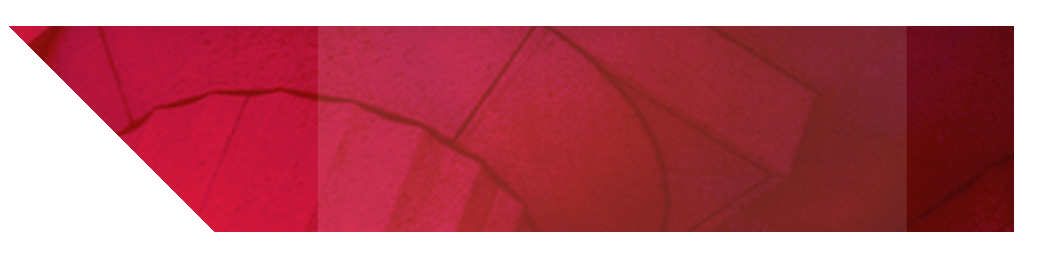 تصدرت قضايا ارتفاع نسب البطالة وقلة فرص العمل44%، قائمة التحديات/المشكلات المحلية التي تواجه الأردن اليوم، وعلى الحكومة البدء في معالجتها بشكل فوري من وجهة نظر الأردنيين. وجاء بعدها ارتفاع الاسعار وغلاء المعيشة وتدني الرواتب بنسبة 24%، وارتفاع نسب الفقر 11%.  اما أهم التحديات غير الاقتصادية التي يواجها الأردن وعلى الحكومة معالجتها فجاءت: التحديات الامنية الداخلية (مخدرات، سرقة، ، جرائم...الخ) (33%)، وتردي مستوى الخدمات الحكومية بصفة عامة (صحة، تعليم، طرق، بنية تحتية...الخ) (27%)، ومن ثم الفساد المالي والاداري والواسطة والمحسوبية (16%).جدول رقم  6 برأيك ما هي أهم مشكلة /تحدي محلية تواجه الأردن اليوم، وعلى الحكومة البدء في معالجتها بشكل فوري؟جدول رقم  7 برأيك، ما هي أهم مشكلة غير اقتصادية (فقر، بطالة، غلاء الأسعار) تواجه الأردن وعلى الحكومة معالجتها؟الأوضاع المعيشية: الفرد والأسرة والمجتمع تقييم الأردنيين للوضع الاقتصادي تُعتبر التحديات الاقتصادية ومعالجة قضايا الفقر والبطالة ومحاربة الفساد من أكثر القضايا أهمية عند الأردنيين. ولأن الفشل أو النجاح في هذا القطاع هي من أكثر المعايير التي تؤثر على استقرار الأردن، لما لذلك من تأثير مباشر على حياة المواطنين اليومية، فإن استقراء آراء المواطنين بأداء الحكومة الاقتصادية ومحاربة الفساد تحتاج إلى دراسة وتأمّل. ترى الغالبية العظمى من الأردنيين (85%) أن الأوضاع الاقتصادية في الأردن تسير في الاتجاه السلبي حاليا، وتُعتبر التحديات الاقتصادية ومعالجة قضايا الفقر والبطالة ومحاربة الفساد من أكثر القضايا أهمية عند الأردنيين.شكل رقم  5 هل تعتقد بأن الاقتصاد الأردني يسير في الاتجاه الإيجابي أم في الاتجاه السلبي؟ غالبية الأردنيين (60%) غير متفائلين بالاقتصاد الأردني خلال العامين القادمين، وغالبية الأردنيين (66%) يرون أن وضعهم الاقتصادي اليوم أسوأ مما كان عليه قبل 12 شهر، 43% منهم يعتقدون انه سيكون أسوأ مما هو عليه بعد 12 شهر. شكل رقم  6 بشكل عام، هل أنت متفائل في الاقتصاد الأردني خلال العامين القادمينشكل رقم  7 مقارنات تقييم الأردنيين لوضع أسرهم الاقتصادي اليوم مقارنة بالاثني عشر شهراً الماضيةكانت توقعات الأردنيين لظروف أسرهم الاقتصادية عند تشكيل الحكومة الحالية في تشرين الأول 2020 تميل نحو السلبية، فقد أجاب (20%) فقط من المواطنين بأنهم يعتقدون بأن وضع أسرتهم سيكون أفضل مما هو عليه خلال الاثني عشر شهراً المقبلة، مقابل (39%) ممن أجابوا بعكس ذلك. اتجهت التوقعات نحو الإيجابية بشكل فعلي بعد مرور عام على تشكيل الحكومة، ولكنها تراجعت بعد مرور عامين على التشكيل، فقد أعرب (25%) من الأردنيين عن تفاؤلهم بالاثني عشر شهراً القادمة من حيث تحسن ظروف عائلاتهم الاقتصادية مقابل (43%) ممن رأوا خلاف ذلك.شكل رقم  8 مقارنات توقعات الأردنيين للوضع الاقتصادي لأسرهم خلال الاثني عشر شهراً المقبلةوكانت توقعات الأردنيين في تشرين الاول 2022 فيما يتعلق باقتصاد الأردن خلال السنة القادمة أدنى مقارنة بنيسان 2022، فقد بلغت نسبة من يعتقدون بأن الظروف الاقتصادية ستتجه للأفضل (21%) مقابل (51%) ممن يرون خلاف ذلك.شكل رقم   9: مقارنات توقعات المواطنين للوضع الاقتصادي للأردن خلال الاثني عشر شهراً المقبلةالرؤية الاقتصادية 2030اقل من نصف الأردنيين (38%) يعتقدون أن الحكومة جادة بتنفيذ الرؤية الاقتصادية 2030، و (37%) يعتقدون أن الحكومة ستكون قادرة على تنفيذ الرؤية الاقتصادية 2030. تسعى الرؤية الاقتصادية 2030 لتحقيق مجموعة من الأهداف خلال العشر سنوات القادمة، وقد تم سؤال المستجيبين حول عدد من هذه الأهداف ومدى قدرة الحكومة على تحقيقها: وتظهر النتائج ان متوسط الثقة لدى المواطنين بنجاح تحقيق الأهداف خلال السنوات العشر القادمة بين 33%-39%. جدول رقم  8: تسعى الرؤية الاقتصادية 2030 لتحقيق مجموعة من الأهداف خلال العشر سنوات القادمة، الى أي درجة تعتقد ان الأهداف في الجدول أدناه قابلة للتحقيق:أدناه قابلة للتحقيق:الثقة المجتمعيةلقد دأب مركز الدراسات الإستراتيجية في العمل على تأسيس مقياس جديد للثقة المجتمعية يقيس ويدرس مستوى الثقة بين أفراد المجتمع الأردنيين. لما لذلك من أثر حاسم في سياسات التنمية السياسية والاقتصادية، واستقرار المجتمع والدولة. في هذا الاستطلاع تبين أن الغالبية العظمى من الأردنيين لا تثق بمعظم الناس في الأردن، حيث أن 69% من الأردنيين يعتقدون أنه لا يمكن الثقة بأغلبية الناس في الأردن، الأمر الذي يعني أن الأردنيين والمقيمين بالأردن لا يثقون بعضهم ببعض وهذا مؤشر خطير على استقرار المجتمع ونذير خطرٍ لبناء سياسات اندماج اجتماعي ونمو اقتصادي وإصلاح سياسي. بالمقابل، فإن ثقة الأردنيين محصورة في عائلاتهم، حيث أفاد 94% بأنهم يثقون بالعائلة، وأن ثقتهم بالدرجة الثانية تمتد إلى المعارف والأصدقاء (69%)، وفي المرتبة الثالثة يأتي الجيران والمعارف (67%)، ومن ثم افراد العشيرة (63%)، وزملاء العمل (55%). جدول رقم 9 : المتوسط الحسابي لمدى الثقة بالمجموعات التالية:السعادة في الأردن: افراد سعيدون ومجتمع غير سعيدغالبية الأردنيين (79%) لا يعتقدون أن الأردنيين مجتمع سعيد. ويصف 58% من الأردنيين أنفسهم بأنهم سعداء.!   ونصف الأردنيين (51%) وصفوا أنفسهم بالمتفائلين الى حد ما، فيما وصف (31%) أنفسهم بأنهم غير متفائلين شكل رقم   12 هل تعتقد أن الأردنيين مجتمعٌ سعيدٌ؟شكل رقم   13 هل تعتبر نفسك شخصاً سعيداً؟شكل رقم   14ما مدى تفاؤلك في المستقبل؟ خصائص العينةقائمة الجداولجدول رقم  1 درجة تحمل حكومة الدكتور بشر الخصاونة لمسؤولياتها (العينة الوطنية)	10جدول رقم  2 النسب المئوية للأردنيين الذين أفادوا بأن الحكومة ستنجح\ نجحت في معالجة عدد من الموضوعات الرئيسة التي وردت في كتاب التكليف	11جدول رقم  3 لماذا تعتقد أنها تسير في الاتجاه السلبي؟	13جدول رقم  4: لماذا تعتقد ان الأمور تسير في الاتجاه الايجابي	13جدول رقم  5:  هل تعتقد أن السياسات والإجراءات الاقتصادية التي اتبعتها الحكومة في "............." كانت كافية لتحسين الوضع المعيشي للمواطنين	14جدول رقم  6 برأيك ما هي أهم مشكلة /تحدي محلية تواجه الأردن اليوم، وعلى الحكومة البدء في معالجتها بشكل فوري؟	15جدول رقم  7 برأيك، ما هي أهم مشكلة غير اقتصادية (فقر، بطالة، غلاء الأسعار) تواجه الأردن وعلى الحكومة معالجتها؟	15جدول رقم  8: تسعى الرؤية الاقتصادية 2030 لتحقيق مجموعة من الأهداف خلال العشر سنوات القادمة، الى أي درجة تعتقد ان الأهداف في الجدول أدناه قابلة للتحقيق:	20جدول رقم 9 : المتوسط الحسابي لمدى الثقة بالمجموعات التالية:	22قائمة الاشكال شكل رقم  1 بصفة عامة، إلى أية درجة تثق في الحكومة الحالية؟ (متوسط الثقة كنسبة مئوية)	9شكل رقم  2 الى أية درجة أنت متفائل بالحكومة الحالية بعد مرور عامين على التشكيل؟ (متوسط التفاؤل كنسبة مئوية)	9شكل رقم  3: درجة تحمل حكومة الدكتور بشر الخصاونة لمسؤولياتها (العينة الوطنية)	10شكل رقم   4: سير اتجاه الأمور في الأردن (العينة الوطنية)	12شكل رقم  5 هل تعتقد بأن الاقتصاد الأردني يسير في الاتجاه الإيجابي أم في الاتجاه السلبي؟	16شكل رقم  6 بشكل عام، هل أنت متفائل في الاقتصاد الأردني خلال العامين القادمين	17شكل رقم  7 مقارنات تقييم الأردنيين لوضع أسرهم الاقتصادي اليوم مقارنة بالاثني عشر شهراً الماضية	17شكل رقم  8 مقارنات توقعات الأردنيين للوضع الاقتصادي لأسرهم خلال الاثني عشر شهراً المقبلة	18شكل رقم   9: مقارنات توقعات المواطنين للوضع الاقتصادي للأردن خلال الاثني عشر شهراً المقبلة	19شكل رقم   10:  الى أي درجة تعتقد أن الحكومة جادة بتنفيذ الرؤية الاقتصادية 2030	20شكل رقم   11: الى أي درجة تعتقد ان الحكومة ستكون قادرة على تنفيذ الرؤية الاقتصادية	20شكل رقم   12 هل تعتقد أن الأردنيين مجتمعٌ سعيدٌ؟	23شكل رقم   13 هل تعتبر نفسك شخصاً سعيداً؟	23شكل رقم   14ما مدى تفاؤلك في المستقبل؟	24هاني الملقي (نيسان 2018)عمر الرزاز (كانون الثاني 2020)بشر الخصاونة (تشرين الأول 2022)اتجاه سير الأمور (سلبي)686380قدرة الحكومة على تحمل مسؤولياتها304133قدرة رئيس الوزراء على تحمل مسؤولياته294533قدرة الفريق الوزاري على تحمل مسؤولياته313232تقييم أداء الحكومة الحالية(النسب المئوية)تشرين الأول 2020التشكيلكانون الثاني 2021بعد 100 يومأيار 2021بعد 200 يومتشرين الأول 2021بعد عامآذار 2022 بعد عام ونصفتشرين الأول 2022 بعد عامين على التشكيلأداء الحكومة534742333633أداء الرئيس564842343633أداء الفريق الوزاري534439313232 تقييم أداء الحكومة في الموضوعات التي أوكلت إليها في كتاب التكليف السامي (النسب المئوية)تشرين الأول 2020التشكيلكانون الثاني 2021بعد 100 يومأيار 2021بعد 200 يومتشرين الأول 2021بعد مرور عامنيسان 2022 بعد عام ونصفتشرين الأول 2022بعد عامينتحسين النظام الصحي والرفع من جاهزيته وقدرته594646424543زيادة المشمولين في برنامج التامين الصحي 554043424745تطوير منظومة المراكز الصحية الشاملة، وعدالة توزيعها على المحافظات544144444843تحقيق التعافي الاقتصادي من خلال برامج واضحة ضمن مدة زمنية محددة 442726262223تعزيز سياسية الاعتماد على الذات493236332832توفير فرص العمل38171310911تطوير منظومة التعلم عن بعد 351620192127تطوير منظومة الأمان الاجتماعي، وربطها بمنظومة التعليم والصحة والعمل؛ لضمان حياة كريمة لكل الأردنيين482930263132النهوض بالقطاع الزراعي وتنظيمه وتطويره532527292830التركيز على السياحة وتحسين المنتج السياحي وتنويعه542325474852هيكلة قطاع الطاقة بما ينعكس على زيادة كفاءة استخدام الطاقة في القطاعات كافة، وخفض كلفها492326292430تحسين وتفعيل منظومة النقل العام وزيادة كفاءتها482830363539تصميم برامج وتوفير البيئة التي تسهل على الريادين تأسيس الشركات الناشئة 502629283132تذليل العقبات أمام الاستثمار الوطني والاجنبي542526293031تطوير الجهاز الإداري للدولة 523030343736تطوير منظومتين الضريبة والجمركية وأدوتهما522731354039ترسيخ مبدأ سيادة القانون624340514947صون المال العام من خلال إجراءات حكومية خاضعة للرقابة من مؤسسات رقابية قوية وفعالة523232333131 تقييم أداء الحكومة في الموضوعات التي أوكلت إليها في كتاب التكليف السامي (النسب المئوية)تشرين الأول 2020التشكيلكانون الثاني 2021بعد 100 يومأيار 2021بعد 200 يومتشرين الأول 2021بعد مرور عامنيسان 2022 بعد عام ونصفتشرين الأول 2022بعد عامينمواصلة دعم القوات المسلحة والأجهزة الأمنية، وتوفير سُبل العيش الكريم لمنتسبيها654349516156دعم المتقاعدين العسكريين وتحسين ظروفهم المعيشية563745415349مواصلة الدعم والمساندة للأشقاء الفلسطينيين، وحماية المقدسات الإسلامية والمسيحية في القدس الشريف664752616359تعزيز العمل العربي المشترك، وتوسيع التعاون الاقتصادي والتجاري والاستثماري، بما يحقق المصالح المشتركة.603540474548السببالعينة الوطنية (%) من الـ 80%تردي الاوضاع الاقتصادية بصفة عامة35ارتفاع الاسعار وغلاء المعيشة24ارتفاع نسب البطالة16التخبط باتخاذ القرارات6انتشار الفساد والواسطة والمحسوبية6عدم الشعور بوجود تغيرات ملموسة4ارتفاع نسب الفقر4ارتفاع مستويات الجريمة2لا أعرف1أخرى1البعد عن الدين1المجموع100السببالعينة الوطنية (%) من الـ 18%الاستقرار الامني والامن والامان47وجود خطط وبرامج لتحسين الوضع الاقتصادي16بداية الشعور بالتحسن الاقتصادي2العودة الى التعليم الوجاهي2توفر الخدمات والسلع بشكل عام3انتهاء جائحة كورونا وفتح جميع القطاعات1وجود تطورات ملموسة بصفة عامة20أخرى5لا أعرف4المجموع100الى درجة كبيرةالى درجة متوسطةالى درجة قليلةغير كافية على الاطلاقلا أعرف/ رفض الإجابةالوسط الحسابي %الحد من استخدام   العمالة الوافدة3172353423محاربة الفقر2172059221الحد من البطالة1142162218الحد من ارتفاع الأسعار2131865217الحد من ارتفاع أسعار المحروقات2101967215المشكلة العينة الوطنية %مشكلة ارتفاع نسب البطالة وقلة فرص العمل44ارتفاع الاسعار وغلاء المعيشة وتدني الرواتب24ارتفاع نسب الفقر11تردي الاوضاع الاقتصادية بصفة عامة10مشكلة انتشار الفساد والواسطة والمحسوبية4تردي مستوى الخدمات بصفة عامة3انتشار الجرائم2أخرى1لا أعرف1المجموع100المشكلة العينة الوطنية %التحديات الامنية الداخلية (سرقة، مخدرات، جرائم...الخ)33تردي مستوى الخدمات الحكومية بصفة عامة (الصحة، التعليم، الطرق، البنية التحتية)27الفساد المالي والإداري والواسطة والمحسوبية16لا يوجد12لا أعرف4المشكلات الاجتماعية3المشاكل المتعلقة بالإصلاح السياسي3الاثار السلبية لجائحة كورونا1أخرى0المجموع100شكل رقم   10:  الى أي درجة تعتقد أن الحكومة جادة بتنفيذ الرؤية الاقتصادية 2030شكل رقم   11: الى أي درجة تعتقد ان الحكومة ستكون قادرة على تنفيذ الرؤية الاقتصادية 2030بدرجة كبيرةبدرجة متوسطةبدرجة قليلةغير قابل للتحقيق على الإطلاقلا أعرفالوسط الحسابي %رفع تصنيف احدى المدن الأردنية لتصبح ضمن أفضل 100 مدينة في العالم 9312433339رفع ترتيب الأردن في مؤشر الازدهار ليصبح ضمن اعلى 30% بين جميع الدول في المؤشر6332929339رفع ترتيب الأردن في مؤشر الأداء البيئي ليصبح ضمن أعلى 20% بين جميع الدول في المؤشر7332830239بدرجة كبيرةبدرجة متوسطةبدرجة قليلةغير قابل للتحقيق على الإطلاقلا أعرفالوسط الحسابي %رفع ترتيب الأردن في مؤشر تنافسية الاستدامة العالمية ليصبح ضمن اعلى 40% بين جميع الدول في المؤشر4312730837رفع ترتيب الأردن في مؤشر التنافسية العالمي ليصبح ضمن اعلى 30% بين جميع الدول في المؤشر6282536535مضاعفة نسبة الأردنيين الراضين عن نوعية الحياة بالأردن من 40% الى 80%4282838233زيادة الدخل الفعلي للفرد بشكل سنوي بنسبة 3% في المتوسط5282838133توفير 100 ألف فرصة عمل سنويا بالمعدل خلال العشر سنوات القادمة7262639233أيار 2021تشرين الأول 2021نيسان 2022تشرين الأول 2022عائلتك93959694جيرانك63667069معارفك (الأشخاص الذين تعرفهم)63676967افراد العشيرة--646663زملاء العمل------55إقليم الوسط64.9العاصمة43.7البلقاء5.1الزرقاء14.2مادبا1.9اقليم الشمال27.6اربد18.0المفرق5.4جرش2.4عجلون1.8اقليم الجنوب7.5الكرك3.2الطفيلة1معان1.4العقبة1.9المجموع100العمرالنسبة %18-343735-442145-541855 +24Total100 المستوى التعليمي النسبة %أمي/ ملم2اقل من ثانوي24ثانوي43دبلوم متوسط10بكالوريوس فأعلى21المجموع100